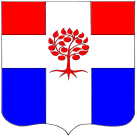 Администрациямуниципального образования Плодовское сельское поселениемуниципального образования  Приозерский муниципальный районЛенинградской областиП О С Т А Н О В Л Е Н И Еот  22 мая 2017 года                                                 № 117                                                                                 В соответствии с Постановлением Правительства Российской Федерации от 19 ноября 2014г. № 1221 «Об утверждении Правил присвоения, изменения и аннулирования адресов»,  Федеральным законом от 27.07.2010 № 210-ФЗ «Об организации предоставления государственных и муниципальных услуг», Федеральным законом от 06.10.2003  № 131-ФЗ «Об общих принципах организации местного самоуправления в Российской Федерации», Постановлением Правительства Ленинградской области от 30.09.2011 № 310 «Об утверждении плана-графика перехода на предоставление государственных и муниципальных услуг в электронной форме органами исполнительной власти Ленинградской области и органами местного самоуправления Ленинградской области, а также учреждениями Ленинградской области и муниципальными учреждениями», Устава муниципального образования Плодовское сельское поселение, администрация муниципального образования Плодовское сельское поселение ПОСТАНОВЛЯЕТ:1. Внести изменения в административный регламент исполнения администрацией муниципального образования Плодовское сельское поселение муниципальной функции «Присвоение (изменение) адресов объектам недвижимости», утвержденный постановлением администрации муниципального образования Плодовское сельское поселение № 406 от 23.12.2015г., следующие изменения:1.1 В пункте 2 административного регламента, изложить подпункт 2.4.1.  в следующей редакции:«Срок предоставления муниципальной услуги не должен превышать 12 календарных дней со дня подачи заявления о предоставлении услуги»;2. Опубликовать настоящее постановление в СМИ и на официальном сайте администрации муниципального образования Плодовское сельское поселение.    3. Постановление вступает в силу с момента его официального опубликования.   4. Контроль за исполнением постановления оставляю за собой.Глава администрации                                                                                              О. В. Кустова
                                                                  Исп. Лапова Д. Ю. тел. (881379)96-142Разослано: дело-2, прокуратура-1О внесении изменений в административный регламент исполнения администрацией муниципального образования Плодовское сельское поселение муниципальной функции «Присвоение (изменение) адресов объектам недвижимости»